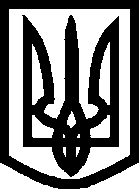 Україна Мелітопольська міська радаЗапорізької області VІIІ скликання 	сесіяР І Ш Е Н Н Я№ 	Про затвердження міської цільової програми «Відновлення (зміцнення) психічного здоров’я та життєстійкості населення»Керуючись Законом України «Про місцеве самоврядування в Україні», відповідно до Закону України «Про правовий режим воєнного стану», Указу Президента України № 64/2022 від 24.02.2022 «Про введення воєнного стану в Україні» (зі змінами), затвердженого Законом України «Про затвердження Указу Президента України «Про введення воєнного стану в Україні», Бюджетного кодексу України, Розпорядження Кабінету Міністрів України № 1018-р від 27.12.2017р. «Про затвердження Концепції розвитку охорони психічного здоров’я в Україні на період до 2030 року» з метою забезпечення процесу відновлення та зміцнення психічного здоров’я населення на базі ІТ- лабораторії психологічної та психофізіологічної допомоги Мелітопольського державного педагогічного університету імені Богдана Хмельницького.Мелітопольська міська рада Запорізької областіВИРІШИЛА:Затвердити міську цільову програму «Відновлення і зміцнення психічного здоров’я та життєстійкості населення» (далі – Програма) згідно з додатком.Видатки, пов’язані з виконанням Програми, здійснювати за рахунок коштів, передбачених у місцевому бюджеті на 2023-2025 рік на реалізацію цієї програми.Контроль за виконанням цього рішення покласти на постійну депутатську комісію з гуманітарних питань, боротьби з корупцією, законності, регламенту, депутатської діяльності та етики та постійну депутатську комісію з питань бюджету та соціально-економічного розвитку міста.Мелітопольський міський голова	Іван ФЕДОРОВРішення підготував: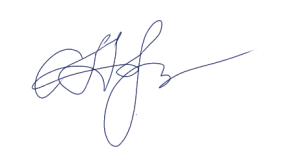 Ректор МДПУ імені Богдана Хмельницького	Наталя ФАЛЬКОРішення вносить:Постійна депутатська комісія з гуманітарних питань, боротьби з корупцією, законності, регламенту,депутатської діяльності та етикиГолова комісії	Сергій КЮРЧЕВПОГОДЖЕНО:Секретар Мелітопольської міської ради	Роман РОМАНОВПостійна депутатська комісія з питань бюджету та соціально-економічного розвитку містаГолова комісії	Ірина РУДАКОВАВиконуючий обов’язки начальника фінансового управління, заступник начальника фінансового управлінняОлександр ГРИНЧАКВиконуючий обов’язки начальника управління правового забезпечення,начальник відділу судової роботи	Дмитро ШОСТАКДодаток 1до рішення	сесії Мелітопольської міської радиЗапорізької області VІІІ скликання від	№  	Міська цільова програма«Відновлення і зміцнення психічного здоров’я та життєстійкості населення»Склад проблеми та обґрунтування необхідності її розв’язанняОсновною   передумовою    розробки    міської    цільової    програми«Відновлення і зміцнення психічного здоров’я та життєстійкості населення» (далі - Програма) є відновлення та зміцнення психічного здоров’я, життєстійкості й благополуччя жителів м. Мелітополя та Мелітопольської громади, зокрема в розробці та забезпеченні комплексної психологічної допомоги на базі ІТ-лабораторії психологічної та психофізіологічної допомоги Мелітопольського державного педагогічного університету імені Богдана Хмельницького, імплементації інноваційного програмного та матеріально-технічного забезпечення в багатосекторальну систему відновлення і зміцнення психічного здоров’я вразливих верств населення.За оцінками МОЗ України, внаслідок війни близько 15 млн. українців потребуватимуть психологічної допомоги, при цьому близько 3-4 млн. людей потребуватимуть комплексного відновлення психічного здоров’я та соціальної реадаптації у післявоєннй час. За прогнозами, після війни кожний п’ятий матиме негативні наслідки для психічного здоров’я. З чого випливає, що вже сьогодні та у повоєнний період соціальна затребуваність у реалізації програм із відновлення психічного здоров’я та благополуччя населення набуває у місцевих громадах своєї першочергової актуальності. У межах ініціативи першої леді Олени Зеленської зі створення національної програми психічного здоров’я на психосоціальної підтримки, за підтримки міністерства охорони здоров’я та USAID в рамках аудиту соціальних та економічних потреб населення виявлено прогресивне зростання у 2023 році на 40-50% населення України, яке потребує психологічної підтримки різного ступеня інтенсивності, у порівнянні з 2022 роком (7%). В умовах війни кожен день спостерігається значне зростання чисельності громадян з потенційно травматичним досвідом та ризиком ментальних розладів. За результатами моніторингу виявлено, що мінімум 50% населення України переживає потенційно травматичний досвід. В аналітичному звіті представлена «група ризику», в яку включені категорії населення, що потребують невідкладної психологічної допомоги:вимушено переміщені особи (найбільш поширені розлади – депресивний, тривожний розлади, зловживання ПАР, «синдром біженця»,«синдром вцілілого»);військові	та	ветерани	(депресивний,	тривожний	розлади, зловживання, ПТСР);підлітки (депресивний, тривожний розлади, розлади дефіциту уваги, поведінкові розлади, зловживання ПАР, суїцидальні настрої);літні люди (депресивні, тривожні розлади, деменція, зловживання ПАР);громадяни на деокупованих територіях (депресивний, тривожний розлади, зловживання ПАР, ПТСР);додаткові цільові групи (спеціалісти першого контакту, матері з новонародженими, люди з ментальними розладами).Особлива увага приділяється населенню з тимчасово окупованих територій, де потреба в наданні комплексної психологічної допомоги у відновленні та зміцненні психічного здоров’я та життєстійкості у 2023 році зросла до 75 %. У жителів Мелітопольської громади, які виїхали з окупації окрім ризику виникнення депресивних, тривожних розладів та ПТСР спостерігається загострення «синдрому біженця», «синдрому вцілілого» та невизначеної втрати, що знижує адаптаційний потенціал та ресурсні можливості відновлення психологічного благополуччя. Відповідно створення сучасної ІТ-лабораторії психологічної та психофізіологічної допомоги на базі Мелітопольського державного педагогічного університету імені Богдана Хмельницького та реалізація програми «Відновлення і зміцнення психічного здоров’я та життєстійкості населення» забезпечить вирішення актуального питання відновлення й збереження психічного здоров’я населення м. Мелітополя і Мелітопольської громади у воєнний час та період післявоєнного відновлення.Для виконання завдань за призначенням в умовах воєнного стану, ІТ- лабораторії психологічної та психофізіологічної допомоги на базі Мелітопольського державного педагогічного університету імені Богдана Хмельницького необхідне обладнання для проведення в межах наданих повноважень першочергових заходів з психологічної допомоги населенню м. Мелітополя і Мелітопольської громади у воєнних умовах та після деокупації територій Запорізької області.Підстави для розроблення програми Реалізація Програми направлена на виконання положень: Конституції України;Закону України «Про правовий режим воєнного стану»;Закону України від 24 лютого 2022 року № 2102-ІХ «Про затвердження Указу Президента України "Про введення воєнного стану в Україні»;Указу Президента України від 24 лютого 2022 року № 64/2022 «Про введення воєнного стану в Україні»;Розпорядження Кабінету Міністрів України від 27 грудня 2017 р.№ 1018-р «Про схвалення Концепції розвитку охорони психічного здоров’я в Україні на період до 2030 року».Мета ПрограмиМетою Програми є забезпечення процесу відновлення та зміцнення психічного здоров’я шляхом реалізації комплексної психологічної допомоги населенню м. Мелітополя та Мелітопольської громади на базі інноваційної ІТ-лабораторії психологічної та психофізіологічної допомоги Мелітопольського державного педагогічного університету імені Богдана Хмельницького.Основні завдання ПрограмиОсновним завданням програми є надання комплексної психологічної допомоги (психологічна і психофізіологічна діагностика, психологічна корекція, психоедьюкація, психологічна профілактика, психоемоційне розвантаження) у відновленні і зміцнення психічного здоров’я та життєстійкості населення м. Мелітополя і Мелітопольської громади в умовах воєнного часу та післявоєнного відновлення деокупованих територій Запорізької області.Напрями та заходи виконання ПрограмиВідповідно до заходів Програми кошти спрямовуються до Мелітопольського державного педагогічного університету імені Богдана Хмельницького для матеріально-технічного забезпечення діяльності ІТ- лабораторії психологічної та психофізіологічної допомоги.Джерела фінансування ПрограмиДжерелами фінансування Програми є кошти місцевого бюджету Мелітопольської міської територіальної громади.Загальний обсяг фінансування програмиЗагальний обсяг фінансування програми становить 1 900 000 грн. (один мільйон дев’ятсот тисяч гривень 00 коп.)Строки виконання програмиПрограма виконується протягом 2023-2025 року.Очікувані результати від реалізації ПрограмиРеалізація заходів Програми сприятиме зміцненню системи надання психологічних послуг із відновлення та зміцнення психічного здоров’я та життєстійкості населення м. Мелітополя та Мелітопольської громади за рахунок використання інноваційного обладнання в ІТ-лабораторіїпсихологічної та психофізіологічної допомоги Мелітопольського державного педагогічного університету імені Богдана Хмельницького.Головний розпорядник та відповідальні виконавці програмиГоловним розпорядником бюджетних коштів є фінансове управління Мелітопольської міської ради Запорізької області.Відповідальними	виконавцями	Програми	є	Мелітопольський державний педагогічний університет імені Богдана Хмельницького.Контроль за виконанням програмиКонтроль за виконанням цього рішення покласти на постійну депутатську комісію з гуманітарних питань, боротьби з корупцією, законності, регламенту, депутатської діяльності та етики та постійну постійну депутатську комісію з питань бюджету та соціально-економічного розвитку міста.Ректор МДПУ імені Богдана Хмельницького	Наталя ФАЛЬКО Мелітопольський міський голова	Іван ФЕДОРОВ